06/07/2018BIOSTATISTICS STATEMENTManuscript NO: 39536Manuscript title: Randomised controlled trial comparing the Modified Sano’s (MS) classification and NBI International Colorectal Endoscopic (NICE) classification for colorectal lesionsThe authors confirm that the statistics for the abovementioned study were performed or reviewed by the "Data, Design and Statistics Service", Adelaide Health Technology Assessment (AHTA), School of Public Health, The University of Adelaide.Sincerely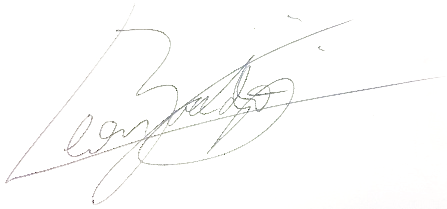 __________________________Leonardo Zorron Cheng Tao PuMD MSc FBCS FASGE